Хундулуг чонум!Шаг чаагай! Шагаа чаагай! Чылдын соолу адакталып тонуп, чаа чылды  уткуур уевис моорлап келди. Эн-не чырык  кузелдерден бодап алгаш, эртип турар инек чылывысты удеп база унуп турар Пар чылын уткуп тура,  оран –тандывысче чажыывыс чажып, йорээл созувус ыдаалынар! Унуп орар Пар чылы оршээлдиг болзунам! Ууле- херек будер болзунам !Сузуувус ыдыктыг болзунам!Сулдевис бедик болзунам! Курай-курай! Шагаа-биле!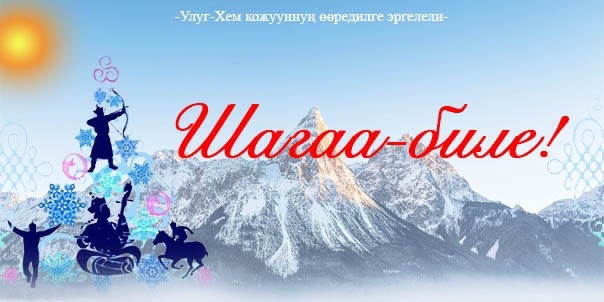 